План-конспект занятия по самбо «Технико-тактические варианты борьбы с превосходящим соперником» для детей 13-14лет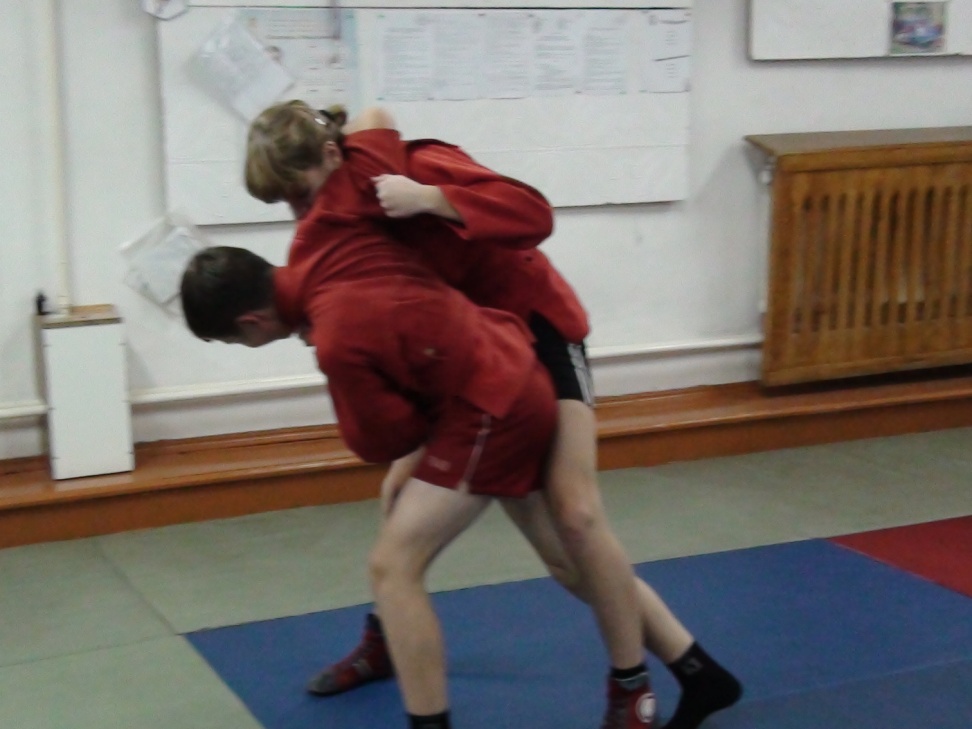 Цель занятия: Познакомить с технико-тактическими приемами выхода из ситуаций борьбы с сильным соперником.Задачи: 1. Совершенствование тактико-технических действий при борьбе с сильным соперником в условиях учебной схватки.2. Развитие быстроты двигательной реакции, маневренности, скоростно-силовых качеств самбистов.3. Воспитание решительности, ловкости, смелости, инициативности, волевых качеств в условиях учебной схватки.Оборудование: Зал борьбы самбо, борцовский ковёр 5,5 х 11метровсоответствующая спортивная формаТип занятия: изучение и первичное закрепление новых знаний.Форма организации: групповая, индивидуальная, парная.Методы обучения: словесные, наглядные, практико-ориентированной деятельности.I этап «Подготовительный»1) организационный момент;2) постановка темы занятия;3) мотивация;4) проведение разминки.II этап «Основной»Выполнение специальных имитационных действий;Знакомство с новыми тактико-техническими приёмами;III этап «Итоговый»Подведение итога занятияРефлексияI этап «Подготовительный»Цель этапа: подготовка к работе на занятии, настрой на работу без травм.Задачи этапа: создание у детей мотивации предстоящей деятельности, познакомить с темой занятия, разогреть мышцы и размять суставыМетод: словесный, наглядный, практико-ориентированной деятельностиДеятельность обучающихсяДеятельность педагогаПримечаниеДети становятся строем и отвечают приветствием на приветствие педагогаДети поворачиваются направо идут шагом по кругу спортзала.Дети выполняют заданиеДети бегут легким бегом выполняют все заданияДети подошли к стене, и начали выполнять кувырки до противоположной стены. Обратно возвращаются по краю татами шагом.Дети расходятся по татами на расстояние вытянутых рук и выполняют задания педагога- Строимся. Здравствуйте! Сегодня тема нашего занятия - тактические варианты борьбы с превосходящим соперником. Недооценить или переоценить силы соперника перед боем чревато проигрышем. Чтобы реально оценить ситуацию и настроить себя на победу с заведомо сильным противником необходимо познакомиться с определёнными приёмами ведения боя. Цель нашего занятия: научиться технико-тактическим приемам выхода из ситуаций борьбы с сильным соперником.-Начнем с разминки, повернулись направо и пошли шагом по кругу. На носках, на пятках, на внутренней стороне стопы, «гусиным шагом». Руками не касаться ковра. Спину держать прямо.Побежали:- легким бегом по кругу;- приставным шагом правым, левым боком, - спиной вперед, смотреть через правое, левое плечо, - с поворотами на 360˚, чередовать повороты вправо и влево- с высоким подниманием бедра, коленом касаться ладони- с захлестыванием голени, старайтесь спину держать прямо, - с прыжками с вращением на 360˚,- с ускорением,Прыжки на одной ноге.- Прошу всех подойти к стене приступаем к кувыркам, следим за тем, чтобы подбородок был прижат к груди, спина округлена. Начинаем кувырки:- вперед, - назад, - через плечо,- «колесо»,- рондат,- фляк,- кувырок-полет, - в парах- Разошлись по татами на расстояние вытянутых рук, чтобы не мешать друг другу. Выполняем упражнение:- вращение головой вправо, влево;- вращение рук вперед, назад;- вращение корпусом вправо, влево;- вращение тазобедренным суставом вправо, влево;- вращение бедром;- решение коленок;- вращение кистей и стопы;- наклони сидя к прямым ногам;- накатывание на мосту;- забегание вокруг головы- переходы с гимнастического моста на борцовский мостМолодцы, переходим к следующему этапу нашего занятия.Через 1 круг- смена заданияЧередовать прыжкиЧередовать ногиЧередовать кувырки через одну серию.Индивидуальная разминка, контроль правильности выполнения упражнений, следить за правильностью дыхания и постепенным увеличением амплитуды движений.Упражнение чередовать через 8-10 повторов.II этап «Основной»Цель этапа: Познакомить с технико-тактическими приемами выхода из ситуаций борьбы с сильным соперником.Задачи:Изучение нового учебного материала.Совершенствование технико-тактических действий при борьбе с сильным соперником в условиях учебной схватки.Развитие быстроты двигательной реакции, маневренности, скоростно-силовых качеств самбистов.Способствовать воспитанию в условиях учебной схватки таких волевых качеств как решительность, ловкость, смелость, инициативность.Деятельность обучающихсяДеятельность педагогаПримечаниеДети выполняют задание без партнера чередуя упражнения через 2-3 повтора.Дети выполняют произвольную ходьбу, восстанавливают дыханиеДети разбиваются по парам и отрабатывают свои любимые приемы.Дети восстанавливают дыханиеРазбиваются по парам борец №1 находиться на краю ковра его задач бросить за край или развернуться спиной в центр ковра. Борец №2 вытолкнуть за край или контратаковать.Началась борьба.Борец №1 и №2 меняются местамиРебята меняются соперникамиРазбиваются по парам, повторяют показанный педагогом прием.Борец №1 и №2 меняются местамиРебята меняются соперникамиРазбиваются по парам, повторяют показанный педагогом приемБорец №1 и №2 меняются местамиДети отдыхаютдети готовятся к борьбе. Борец №1 стоит на ногах, борец №2 стоит на коленях. По команде начинается борьбаБорец № 1 и борец № 2 меняются местами.Дети 1 минуту отдыхают и меняют партнера.дети готовятся к борьбе. Борец №1 стоит на ногах, борец №2 стоит на коленях. По команде начинается борьбаБорец № 1 и борец № 2 меняются ролями.Дети отдыхают-Прежде чем познакомиться с новыми технико-тактическими приемами выполним специальные имитационные действия:- подсечки, - подхваты, - бросок через спину с колен, - бросок через голову, - выведение из равновесия, - зацепы.-Отдыхаем, восстанавливаем дыхание.- Разбиваемся по парам и бросаем свои любимые броски-Отдыхаем, восстанавливаем дыхание.- Предлагаю познакомиться с новым тактико-техническим приёмом:Борец № 1 находится спиной к краю ковра. Отрабатывает броски за край ковра, маневрируя вправо, влево, делая выведение из равновесия соперника, используя его давление за ковер. Борец № 2-находится спиной к центру ковра, вытесняет соперника с ковра, используя маневрирование и контратаки.- Начали.- Поменялись- Закончили, меняем партнера.- Тоже задание с другим партнером. Приготовились! Начали.- Поменялись- Тоже задание с другим партнером. Приготовились! Начали.- Поменялись- Закончили, меняем партнера.- Тоже задание с другим партнером. Приготовились! Начали.- Отдыхаем 10 минут.- Предлагаю познакомиться ещё с одним тактико-техническим приёмом:Борец № 2- в стойке, атакует бросками, не давая сопернику подняться до удержания и выхода на болевой прием, используя маневрирование и свою мобильность.- Борец № 1- в положении на коленях, атакует бросками с захватом двух ног, кувырок на рычаг колена, стягиванием на болевой прием, ущемление ахиллова сухожилия.- Начали.- Поменялись.- Молодцы! Отдыхаем и меняем партнера.- Тоже задание с другим соперником- Поменялись.- Все молодцы, теперь отдыхаем.Выполняют задание 10 минутВыполняют по очереди, по 3 броска. Выполняют задание 10 минут.Модель соревновательной ситуации: борьба 3+3 минуты.Педагог следит за правильностью и безопасностью выполнения приёмовМодель соревновательной ситуации: борьба 3+3 минуты.На смену партнера 2 минутыБорьба 3+3 минуты.На смену партнера 2 минутыБорьба 3+3 минуты.До полного восстановленияМодель соревновательной ситуации 3+3Модель соревновательной ситуации 3+3Отдых до полного восстановленияIII этап «Итоговый»Цель этапа: подведение итога занятия.Задачи этапа: анализ успешности достижения цели, мобилизация детей на самооценку, рефлексия.Методы: словесный, наглядный.Деятельность обучающихсяДеятельность педагогаПримечаниеДети смотрят и запоминают.Разбиваются по парам борец №1 находиться на краю ковра его задач бросить за край или развернуться спиной в центр ковра. Борец №2 вытолкнуть за край или контратаковать.Началась борьба.Борец №1 и №2 меняются местамиРебята высказывают свои замечания.Ребята меняются соперникамидети готовятся к борьбе. Борец №1 стоит на ногах, борец №2 стоит на коленях. По команде начинается борьбаБорец № 1 и борец №2меняются ролями.Ребята высказывают свои замечания.Дети, и расслабляют все мышцы. Восстанавливают дыхание.Дети становятся строем.Если дети поднимают руки и задают вопросыДети прощаютсяи выходят из зала1) Итог:- Ребята давайте разберем и устраним допущенные ошибки в схватках.- Для этого сейчас проведём закрепительные встречи.- Борец № 1 находится спиной к краю ковра. Отрабатывает броски за край ковра, маневрируя вправо, влево, делая выведение из равновесия соперника, используя его давление за ковер. Борец № 2-находится спиной к центру ковра, вытесняет соперника с ковра, используя маневрирование и контратаки. Пока первая пара выполняет задание, вы ребята внимательно смотрите и запоминаете - какие ошибки были допущены. По окончании схватки поделимся своими наблюдениями.- Начали.По окончании встречи- ПоменялисьПо окончании 2 встречиМолодцы, предлагаю отметить замечания для этой пары.педагог дополняет и поправляет высказывания ребят.- А теперь, меняем партнера.- Борец № 2- в стойке, атакует бросками, не давая сопернику подняться до удержания и выхода на болевой прием, используя маневрирование и свою мобильность.- Борец № 1- в положении на коленях, атакует бросками с захватом двух ног, кувырок на рычаг колена, стягиванием на болевой прием, ущемление ахиллова сухожилия.- Начали.По окончании встречи- меняемся ролями.По окончании 2 встречиМолодцы, предлагаю отметить замечания для этой пары.педагог дополняет и поправляет высказывания ребят.А теперь я предлагаю лечь на спину, расслабить мышцы и восстановить дыхание2)Рефлексия.- Построились.- Ребята, если вам что-то было не понятно и у вас есть вопросы, поднимите, пожалуйста, руку.Педагог отвечает на вопросыНаше занятие подошло к концу.- Всем спасибо, до встречи!Закрепление полученных знанийПедагог подходит индивидуально к каждому, и устраняешь ошибки.Встречи проводятся с 50% сопротивлением.Педагог подходит индивидуально к каждому, и устраняет ошибки.